
Программа тура: «Времена года»:1 деньТОКИО
Прибытие в международный а/п Нарита, встреча с русскоговорящим гидом, трансфер в Токио на аэропортовом автобусе.2 деньТОКИО
Во второй половине дня – экскурсия по Токио на полдня с обедом – искусственный остров Odaiba (прогулочный променад Дэкс, тематический комплекс горячих источников «Оедо Онсен Моногатари»). 18:00 Возвращение в отель, заселение.3 деньТОКИО
09:00-18:00 Экскурсия по Токио с русскоговорящим гидом на персональном автобусе (район небоскребов Shinjuku, «переулок воспоминаний», синтоистский храм Meiji-jingu, молодёжный район Харадзюку, буддийский храм Asakusa (Senso-ji) и торговая прихрамовая улица Nakamise, квартал электроники Akihabara, фешенебельный район Ginza, площадь перед Императорским дворцом), обед. Возвращение в отель.4 деньТОКИО – НАРА – КИОТО
08:00 Выписка из отеля, встреча с русскоговорящим гидом и трансфер пешком на станцию Shinagawa. 08:15 Прибытие на станцию Shinagawa, посадка на суперскоростной поезд Shinkansen для переезда в Киото. 08:30 Отправление из Токио (гид провожает до вагона). 11:00 Прибытие в Киото, встреча с русскоговорящим гидом на платформе. Посадка в персональный автобус и переезд в Нара. 12:30-17:00 Экскурсия по Нара (буддийский храм Todai-ji и Большой Будда, парк Нара с ручными оленями, синтоистский храм Kasuga-taisha), обед. После окончания экскурсии переезд в Киото. 18:30 Прибытие в отель (в Киото), заселение5 деньКИОТО – ТОКИО
09:00-17:30 Экскурсия по Киото с русскоговорящим гидом на персональном автобусе (буддийские храмы Kinkaku-ji (Золотой храм), Ryoan-ji (сад камней), Kiyomizu-dera (храм чистой воды), Sanjusangendo (храм тысячи Будд), обед. Переезд на станцию Киото. Отправление из Киото (гид провожает до вагона). 20:00 Прибытие на станцию Shinagawa, встреча с русскоговорящим гидом на платформе. Трансфер пешком в отель . 20:15 Прибытие в отель (в Токио), заселение.6 деньТОКИО
Свободное время (для желающих будут предложены дополнительные туры).7 деньТОКИО
Утром выписка из отеля, встреча с русскоговорящим гидом, трансфер в международный а/п Нарита на персональном автобусе. 
Прибытие в а/п Нарита, прохождение регистрации на рейс, вылет.Сводная информация по туруДополнительные услугиЭкскурсии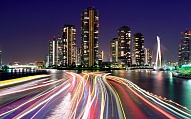 Токио, Вечерняя экскурсия по Токио с русскоговорящим гидом, групповая211 $Добавить в тур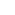 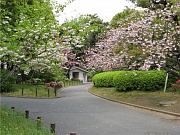 Токио, Экскурсия в Уэно и Рёгоку с русскоговорящим гидом, групповая211 $Добавить в турПримечаниеВнимание!!! В программе возможны изменения. Уточнять при бронировании.Внимание!!! Возможно подселение в номер TWN по предварительному запросу. В случае изменения курса валют, стоимость тура будет пересчитана. Точную стоимость необходимо уточнять при бронировании. Отели по программе:(или аналогичные)Отели 3-4*: Shinagawa Prince Hotel 3*+/ Kyoto Tokyu Hotel 4* 
Отели 4*: Courtyard Tokyo Station 4*/ Kyoto Tokyu Hotel 4*  Наша компания рекомендует оформить страховку от невыезда в личном кабинете после бронирования тура.  
Внимание! Набор в тур прекращается за 10 рабочих дней до заезда.
Партнер оставляет за собой право на замену экскурсий по программе на равноценные или изменение порядка их проведения с сохранением обьема услуг, заявленные в рамках тураВходит в базовый турпроживание в отелях 3-4* по программетрансферы, экскурсии, входная плата на экскурсионные объекты по программепитание 7 завтраков, 4 обедауслуги русскоговорящего гида по программевизовая поддержка и визамедицинская страховкаДобавлено к базовому туруОплачивается дополнительно на местеНе входит в базовый турмеждународный аэропорт Москва – Токио – Москва (Аэрофлот от $ 487 *, JAL от $ 495 *, Emirates от $ 454 *, Etihad Airways от $ 444 *, Qatar Airways от $ 462 *, Finnair от $ 520 *)